Experiencia LaboralCETECH
Capacitación Empresarial Tecnológica
20/ 04/2016- Actual* Solo fines de semanaActividades: Impartición de  cursos de Capacitación y enseñanza de Maquetación Web y Diseño Gráfico. 
Las materias son: HTML5, CSS3, BOOSTRAP, Diseño con las herramientas de Adobe. Photoshop y Ilustrator.Seccion Amarilla
Markieting Digital y maquetador web
1/ 11/2017 – 30/07/2018Actividades: Desarrollo de Propuestas gráficas y creación de maquetas para diseño web. Utilización  de un CMS propietario para la pagina ADN  de sección amarilla, diseño de Dashborad para interfaces internas de Web APP usando HTML5 y CSS3. Diseño de boletines y brochures para uso internoImplantate en la Web
Desarrollo Web, SEO20/ 10/2016-  30/ 12/2016Actividades: Desarrollo de Propuestas gráficas y creación de maquetas para diseño web. Desarrollo en HTML5  con CSS3.Planet Media
Diseñador Grafico y MultimediaIntegrar elementos gráficos y de diseño en un E-learning desarrollado en Flash. Programando el entorno en Action Script 220/ 10/2016-  30/ 12/2016Inclusión Ciudadana
Escuela de Derechos Humanos sin fines de lucro17/ 10/2014
Actividades: Diseño, programación y animación de Interactivo en Flash auto ejecutable para concientizar sobre los peligros de explotación sexual infantil y la trata de personas en nuestro país.Se entregó un archivo auto ejecutable en cd.Anapro, promoción estratégica.
Agencia de personal.26/ 03 /2015Actividades: Diseño, programación y animación de Interactivo en Flash auto ejecutable para presentar una cotización para la agencia de Platinum Casino, que incluía presentación de uno de sus establecimientos en una plaza comercial del Distrito Federal.Se entregó un archivo autojecutable al cliente.IES Illuminanting ENGINEERING SOCIETY
Seminario de Iluminacion Abril 201520/ 04 /2015Actividades: Animación y programación en Flash auto ejecutable y de duración indefinida para IES México en la presentación de la introducción. Se entregó al cliente una película en .mov para su ejecución final.Ohotelsuites.com
09/2013-02/2014
Actividades: Responsable del área de diseño, mantenimiento, desarrollo y optimización SEO. Así como Coordinación de envíos de boletín electrónico. Desarrollo del portal usando HTML5, Jquey, PHP y Mysql para el mejor funcionamiento  y optimizar recursos y compatibilidades con dispositivos móviles.Open Unity Technologies
Diseñador Web y multimedia.
12/2010 -06/2013Interactivos diversos para empresas realizados en Flash, desde presentaciones con audio, video así como auto ejecutables.Actividades: Diseño de páginas Web en plataforma Joomla, tanto el Back end como el Front end,  Diseño y armado de boletines en HTML y CSS . Diseño de interface para proyecto de ERP, Diseño de manuales corpora- tivos en InDesign para ERP.Diseño y creación de logotipos, Presentaciones en Flash y en Jquery.  Coordinación y montaje de sitos web en PHP con MySQL y CSS.Grupo Difusión Científica.
Diseñador Web Joomla y flash
09/2009 -11/2010Actividades: Responsable del área de diseño web, marketiny e-learning y desarrollo de librerías virtuales. Coordinación de elaboración de manuales de uso de los desarrollos de la empresa. Diseño de páginas Web en plataforma Joomla, tanto el Back end como el Front end,  Diseño y armado de boletines en html para su envío masivo e-marketing. Manejo de FTP, para subir y/o actualizar sitios. Coordinación de envíos de boletín electrónico. Animaciones en flash.Abugaber Marketing
Diseñador Web y multimedia.
6/2006 -  09/2009Actividades: Diseño de páginas Web tanto en HTML como en CSS, diseño de Interfaces para sistemas, Intranets, creación de contenido Multimedia con Flash y ActionScript. Diseño y armado de boletines en html para su envio masivo e-marketing. Manejo de FTP, para subir y/o actualizar sitios. Coordinación de envíos de boletín electrónico.Opentec-Walmart
Diseñador Multimedia-Flash
09/2005 - 03/2006Actividades: Diseño de E-Learning  en plataforma XML-Flash usando un software propietario de Walmart. Diseño de Interfases en photoshop, armado de animaciones en Flash, retoque digital, organizqación de contenido, edición de video y audio. Programación en HTML y Action Script.Linkcreations -Agencia
Diseñador Web y desarrollador en ActionScript2. 
03/2003- 6/2005Actividades: Diseño, armado y programación  en Flash de páginas web, armado de contenidos, creación de entornos gráficos, animaciones, edición de sonido, retoque digital, ilus- tración digital, programación en Action script.NewAd Publicidad 
Diseñador Multimedia-Director-Lingo
05/2002 -09/ 2002Freelance, Diseñador Web con programación en Lingo Diseño, Desarrollo y Programación (Lingo) del Interactivo Multimedia ArrowHart en la plataforma Director para PC. Dos Puntos Publicidad Enero 
Diseñador Web 
01/2001 -05/ 2002Actividades: Diseño, armado y programación  en HTML  de páginas web. Armado de animaciones en Flash y  diseño de arte para intranets.Ian Rodrigo Morales Lara  Cel: 044 55 40 17 02 00Estudios: Lic. en Diseño Gráfico por la FES Acatlán  UNAM.  Idiomas: Inglés 80%Correo: mapacheian@hotmail.comSitio Web:http://ianrodrigo.com/Ian Rodrigo Morales Lara  Cel: 044 55 40 17 02 00Estudios: Lic. en Diseño Gráfico por la FES Acatlán  UNAM.  Idiomas: Inglés 80%Correo: mapacheian@hotmail.comSitio Web:http://ianrodrigo.com/Diseño:  Flash Ilustrator, Photoshop. Fireworks SublimeTextSitios web: Boostrap, HTML5, Javascript,  CSS3, E-learning y creación de contenidos interactivos y  armado de manuals de uso en pdf.Conocimiento en: Jquery, PHP, Mysql ,Joomla.Soy Diseñador Gráfico especializado en el Desarrollo Web, los últimos años me  he enfocado en la creación de interfaces gráficas atractivas y amigables para el usuario (UX), sitios dinámicos y responsivos desarrollados en Php con Mysql y maquetados con CSS y Boostrap. Entiendo la visión desde ambos lados, tanto del desarrollador como del usuario.El diseño web que desarrollo esta intrínsecamente ligado a las experiencias obtenidas en las diversas agencias en las que he trabajado a lo largo de casi 14 años de experiencia, por lo que maqueto basado en necesidades reales y no en ideas teóricas.Soy Diseñador Gráfico especializado en el Desarrollo Web, los últimos años me  he enfocado en la creación de interfaces gráficas atractivas y amigables para el usuario (UX), sitios dinámicos y responsivos desarrollados en Php con Mysql y maquetados con CSS y Boostrap. Entiendo la visión desde ambos lados, tanto del desarrollador como del usuario.El diseño web que desarrollo esta intrínsecamente ligado a las experiencias obtenidas en las diversas agencias en las que he trabajado a lo largo de casi 14 años de experiencia, por lo que maqueto basado en necesidades reales y no en ideas teóricas.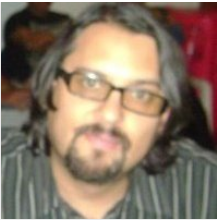 